Lesson 12 Practice ProblemsIn this hanger, the weight of the triangle is  and the weight of the square is .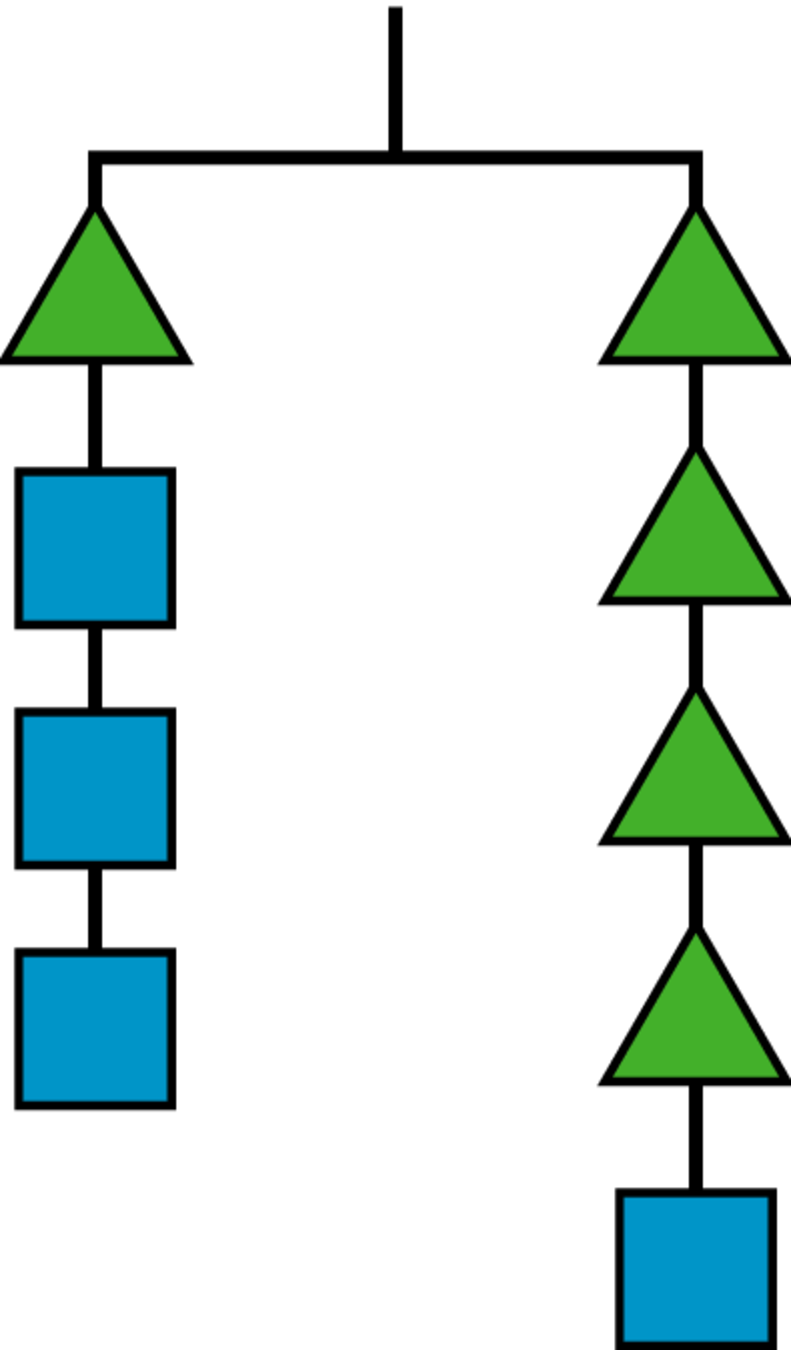 Write an equation using  and  to represent the hanger.If  is 6, what is ?Andre and Diego were each trying to solve . Describe the first step they each make to the equation.The result of Andre’s first step was .
 The result of Diego’s first step was .
 Match each set of equations with the move that turned the first equation into the second.Multiply both sides by Multiply both sides by Multiply both sides by Add  to both sidesAdd  to both sidesWhat is the weight of a square if a triangle weighs 4 grams?Explain your reasoning.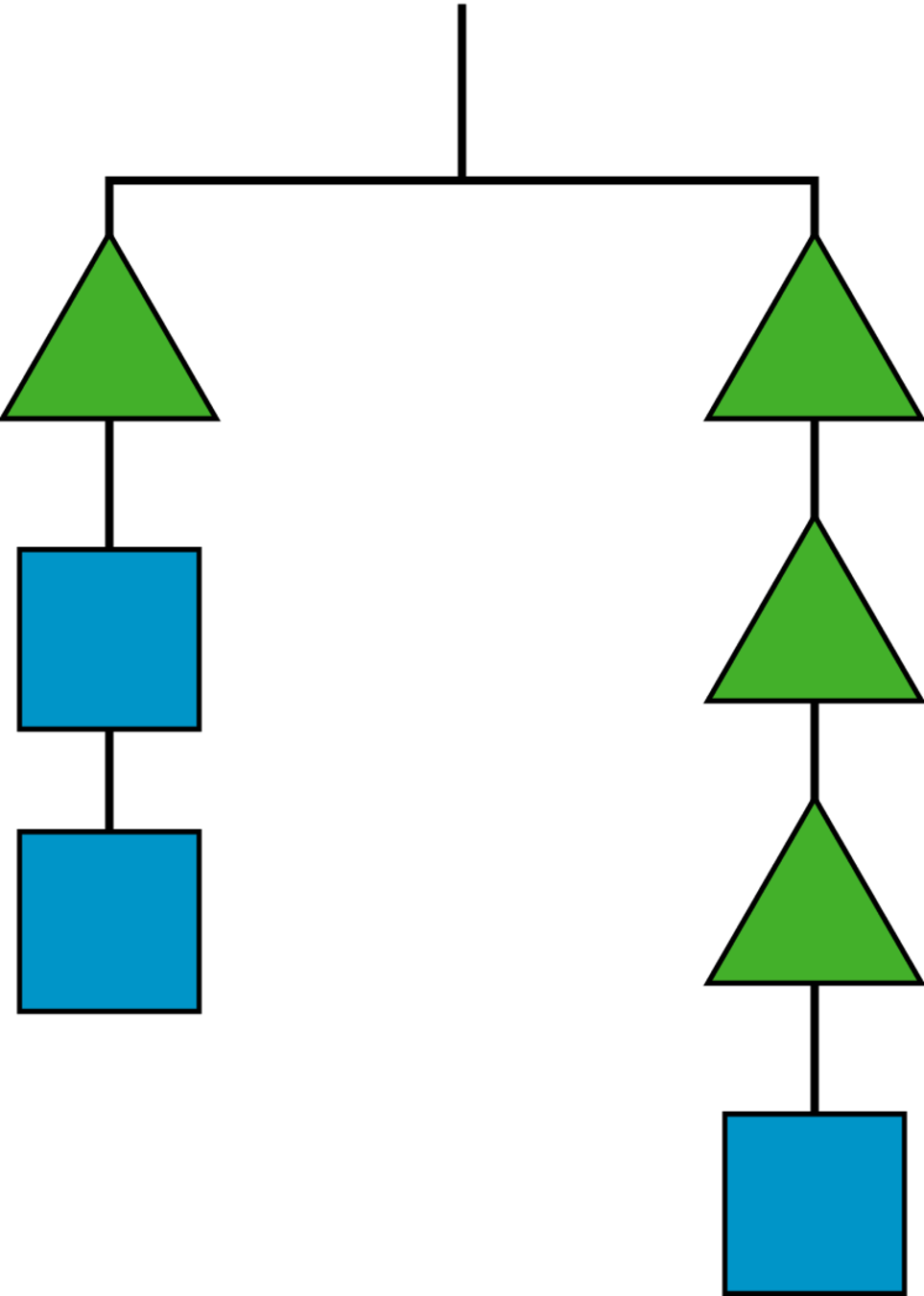 Here is a balanced hanger diagram.Each triangle weighs 2.5 pounds, each circle weighs 3 pounds, and  represents the weight of each square. Select all equations that represent the hanger.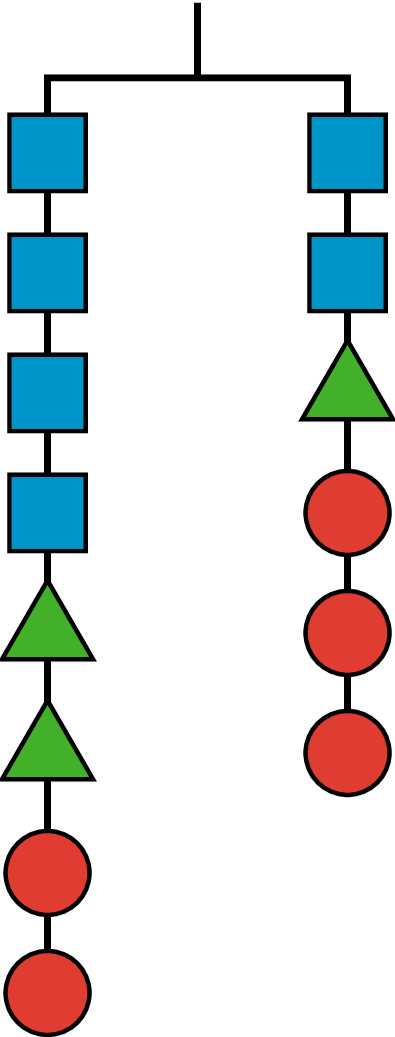 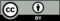 © CC BY Open Up Resources. Adaptations CC BY IM.